THE RESUME OFBongane B. SKOSANAFreelance Translator & Language PractitionerProfessional SummaryA multi-skilled, reliable & talented translator with a proven ability to translate written documents from a source language to a target language. Qualified Zulu/Ndebele Language Practitioner with excellent communication. Hard-working, friendly and very much a team player. Seeking a professional business environment, and would like to find a challenging position to meet my competences, capabilities, skills, education and experience.Academic InformationTranslation Technique Course [TTC]Watchtower Society SOUTH AFRICAIn-service Training on Language & Correspondence Communication
Continuous Since: 2010Dynamic Witting SkillsOnline CourseAuthor in Vernacular Language
Continuous Since: 2011Graphic and Advertising DesignShort Course CertificateINTEC College
Graduated: 2013Service HistoryMarch 2010 – Present: Translator and language based activities
English to Ndebele/English to ZuluWATCHTOWER SOCIETY SOUTH AFRICANovember 2010 – Present: Freelance Translator/Interpreter for various Translation Agencies

Responsibilities:Write Zulu/Ndebele subtitles for English language programs (news, films and chat shows)Provide translation services for any documents, research or administrationLiaise with English and Zulu/Ndebele speaking staff, stakeholders and the publicAchievements:2011 Translated Multilingual Dictionary [Aeronautical Dictionary]Translated various publications including videos and audio scriptsOther Skills/QualificationsMember of the African Linguist Network (ALN)Proficiency with MS Office – Word, Excel, PowerPointReferences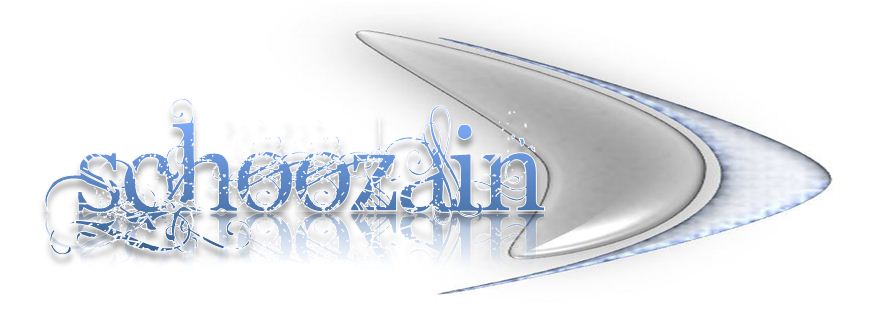 For more info please visit my Linked-In profile.Translator/Vendor Manager
Koketso Rakolota
Polokwane, South Africa
(+27)79 019 2847
dominant45@hotmail.comQuality Translations
Owner & Producer 
Leonard Moloi 
(+27)82 968 8200 
qualitytranslations@tiscali.co.zaTranslator 
Mlungisi Gasa
Mpumalanga, South Africa
(+27)83 494 4810
mlungisigasa@gmail.comMosekola Translation Services 
Abi & Pheledi Mathibela
South Africa 
(+27)82 057 3175 
info@mosekola.co.za